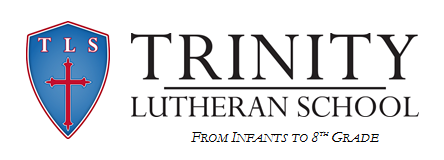 TRINITY EXTENDED CARE 2017 - 2018 FEE SCHEDULES*Afternoon Care will be open until *Annual Registration Fee:  $40.00 per child, non-refundable and due with registration formsMonthly Rate (Morning & Afternoon Care Combo):  (Valid from August)$160.00/month(Valid from September – May)$235.00/month, 1st Child$220.00/month for 2nd ChildDrop-In Rate:$5.00 per morning, per student (Billing starts each morning at 7:00am)$16.00 per afternoon, per student (Billing starts each afternoon at 3:30 pm; and Wednesdays at 2:45 pm).Mini-Camp Rate (lunch included): $32 Drop in Fee for Partial Day Mini-Camp (12:00 pm or 1:00 pm – 6:00 pm)$42 Drop in Fee for Full Day Mini-Camp (7:00 am – 6:00 pm)Spring Break 3/19-3/23 (lunch included): $150.00 per child, per studentNotes:Rate must be selected on your enrollment application; otherwise, you will be charged the daily rate.If you would like to change to a monthly rate you can do so only in advance.  You must communicate this change in writing to the Director one week prior to the beginning of the month you want the change to take effect.There is NO morning care available on campus before 7:00 am. Morning Care is available from 7:00 am-8:15 am. Trinity Extended Care will be closed on all federal holidays and these Christian celebrations: Thanksgiving and the day after, Christmas Break, Good Friday, Easter Monday. 2017 – 2018 Extended Care Application Please Indicate If You Wish To Be Billed Monthly Rate ______ or at the Drop-In Rate _______.Student Information Student Name: ____________________________________________________________    Grade:  ______________________Gender: _____________Address: ___________________________________________________________________________________________________________________City:________________________________ State:________________ Zip:________________________  Home  Phone:_________________________Medical Conditions/Health Concerns: _______________________________________________________________DOB:________________________Doctor Name: ______________________________________________________________________ Phone: ______________________________Parent/Guardian Information(The office must have a copy of any custody agreements or divorce papers stating visitation and custody rights on file in the office.)Emergency contact person (other than parents):Name: _______________________________________________ Relationship: _______________________ Phone number: ____________________Name: _______________________________________________ Relationship: _______________________ Phone number: ____________________Persons authorized to pick up child (other than parents and does not include emergency contact person unless indicated): Any changes from monthly to drop-in, and vice-versa, must be submitted in writing to the school office at least two weeks before the anticipated change.I UNDERSTAND THAT THE REGISTRATION FEE OF $40.00 MUST BE PAID VIA OUR ONLINE PAYMENT SYSTEM-(Tuition Express) AND IS NON-REFUNDABLE.I,______________________________, GIVE TRINITY LUTHERAN EXTENDED  PERMISSION TO TAKE MY CHILD TO ______________________________ HOSPITAL, OR THE NEAREST HOSPITAL IN THE EVENT OF AN EMERGENCY, AT THE EXPENSE OF THE CHILD’S FAMILY SHOULD EMERGENCY CONTACTS NOT BE REACHED. I GIVE PERMISSION FOR MY CHILD TO PARTICIPATE IN SCHOOL/CHURCH ACTIVITIES ANYWHERE ON THE PROPERTY OF  AND SCHOOL.I AGREE TO MAKE TIMELY PAYMENTS FOR EXTENDED CARE SERVICES, INCLUDING ANY LATE FEES FOR PICK-UP OF MY CHILD AFTER 6:00PM.  I ALSO UNDERSTAND THAT I MUST SIGN MY CHILD OUT EACH DAY UN PICK-UP.Parent Name(s): __________________________________Parent Signature: ______________________________Date: ________________Parent Name(s): __________________________________Parent Signature: ______________________________Date: ________________Mother’s Name: ___________________________________Home Phone: ________________________________Office Phone: ________________________________Name of Employer:____________________________Mobile Phone/Beeper: _________________________Other legal guardian (i.e. step parent): ___________________________Home Phone: ________________________________     Relationship: ___________________________________________Office Phone: ________________________________Mobile Phone/Beeper: _________________________Father’s Name: ___________________________________Home Phone: ________________________________Office Phone: ________________________________Name of Employer:______________________________Mobile Phone/Beeper: _________________________Other legal guardian (i.e. step parent): ________________________Home Phone: ________________________________     Relationship: ____________________________________                       Office Phone: ________________________________Mobile Phone/Beeper: _________________________Name: __________________________________________________________Phone: __________________________________________Address:_________________________________________________________Relationship:_______________________________________Name: _________________________________________________________Phone: __________________________________________Address:_________________________________________________________Relationship:_______________________________________Name: _________________________________________________________Phone: __________________________________________Address:_________________________________________________________Relationship:_______________________________________